Aktiviteter på ridelejren: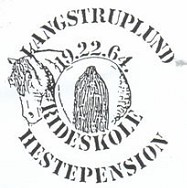 På Langstruplund lægger vi stor vægt på, at arrangere fælles aktiviteter. Rytterne rider 2 gange dagligt med kyndig assistance, og vi veksler mellem dressur, spring, skovtur, kvadrilleridning m.m. Foruden ridning har vi bål, quiz, hestens røgt og pleje, rengøring af seletøj og meget mere. Om aftenen hygger vi med forskellige spil og lege. Hestene:Da vi gerne vil prøve at finde de bedste kombinationer af heste og ryttere, både temperaments- og størrelsesmæssigt, har vi både ponyer og heste af flere forskellige racer og størrelser. Alle hestene er skolede i dressur, spring og skovtur, de er børnevenlige, trafiksikre og gode af temperament. På ridelejren vil rytterne få deres ”egen” pony/hest som de beholder hele ugen.Praktiske oplysninger:Af praktiske årsager sover rytterne indendørs i sovesal, ellers foregår det meste udenfor. Der bliver serveret 3 hovedmåltider samt 2 mellemmåltider. Det er sund og nærende mad, men hensyn til hvad børn og unge kan lide. Der er ankomst søndag kl. 15 og afrejse lørdag kl. 14 præcis, hvor børnene laver en lille kvadrille opvisning for forældre og pårørende.Andre oplysningerVi har prøvet at finde de vigtigste oplysninger vedrørende ridelejren, men brochuren giver selvfølgelig ikke svar på alle spørgsmål I må have. I er meget velkomne til at ringe til os, eller komme og besøge Langstruplund for at se på forholdene.Med venlig hilsenSinne Langhoff, Langstruplund Ridecenter, Humlebækvej 34, 3480 FredensborgTlf. 49 19 22 64 / 49 19 44 58Klip…………………………………………………………Klip………………………………………………Venligst udfyld og aflever denne indmeldelses blanket til ridelejr 2021Rytterens navn:			Undertegnet tilmelder overfornævnte til ridelejr,Alder og ca. højde:			i afkrydset ugeUge 26 			Forældre:Uge 27			Adresse:Uge 28 			Post nr. + By:				Tlf./Mobil:Pris: 3.200 kr.				Depositum: 1.700 kr. indbetales ved tilmelding	Dato:Bank konto: 6489 2016763			Husk at skrive navn på rytter ved indbetaling!!	Underskrift: